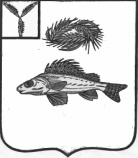 РЕШЕНИЕДЕКАБРИСТСКОГО МУНИЦИПАЛЬНОГО ОБРАЗОВАНИЯ ЕРШОВСКОГО МУНИЦИПАЛЬНОГО РАЙОНА САРАТОВСКОЙ ОБЛАСТИРЕШЕНИЕОт 15.09.2021                                                                                       № 106-248О внесении изменений в решениеОб утверждении положения«О контрольно-счетной комиссииДекабристского муниципальногообразования Ершовского районаСаратовской области от 31.01.2017 №9-36/2      В соответствии с Федеральным законом от 01.07.2021 №255-ФЗ «О внесении изменений в Федеральный закон «Об общих принципах организации и деятельности контрольно-счетных органов субъектов Российской Федерации и муниципальных образований» и отдельные законодательные акты Российской Федерации,  руководствуясь Уставом Декабристского муниципального образования, Совет Декабристского муниципального образования Ершовского муниципального районаРЕШИЛ:Внести в решение Совета Декабристского муниципального образования от 31.01.2017 №9-36/2 «Об утверждении Положения «О Контрольно-счетной комиссии Декабристского муниципального образования Ершовского  района Саратовской области»  следующие изменения:В пункте 1.5 Положения слова «может обладать правами юридического лица» заменить словами «обладает правами юридического лица»;Пункт 3.6 Положения изложить в новой редакции:«3.6. На должность председателя, заместителя председателя и аудиторов контрольно-счетного органа муниципального образования назначаются граждане Российской Федерации, соответствующие следующим квалификационным требованиям:1) наличие высшего образования;2)опыт работы в области государственного, муниципального управления, государственного, муниципального контроля (аудита), экономики, финансов, юриспруденции не менее пяти лет;3) знание Конституции Российской Федерации, федерального законодательства, в том числе бюджетного законодательства Российской Федерации и иных нормативных правовых актов, регулирующих бюджетные правоотношения, законодательства Российской Федерации о противодействии коррупции, конституции (устава), законов соответствующего субъекта Российской Федерации и иных нормативных правовых актов, устава соответствующего муниципального образования и иных муниципальных правовых актов применительно к исполнению должностных обязанностей, а также общих требований к стандартам внешнего государственного и муниципального аудита (контроля) для проведения контрольных и экспертно-аналитических мероприятий контрольно-счетными органами субъектов Российской Федерации и муниципальных образований, утвержденных Счетной палатой Российской Федерации.»;Дополнить Положение пунктом 3.14«3.14 Должностным лицам контрольно-счетных органов гарантируются денежное содержание (вознаграждение), ежегодные оплачиваемые отпуска (основной и дополнительные), профессиональное развитие, в том числе получение дополнительного профессионального образования, а также другие меры материального и социального обеспечения, установленные для лиц, замещающих государственные должности и должности государственной гражданской службы субъекта Российской Федерации, муниципальные должности и должности муниципальной службы муниципального образования (в том числе по медицинскому и санаторно-курортному обеспечению, бытовому, транспортному и иным видам обслуживания).Меры по материальному и социальному обеспечению председателя, заместителя председателя, аудиторов, инспекторов и иных работников аппарата контрольно-счетного органа муниципального образования устанавливаются муниципальными правовыми актами в соответствии с настоящим Федеральным законом, другими федеральными законами и законами субъекта Российской Федерации».Настоящее постановление вступает в силу 30.09.2021 года.Секретарь Совета  Декабристского МО                               А.Н. Новикова